       ILMOITTAUTUMINEN AAMU- JA ILTAPÄIVÄTOIMINTAAN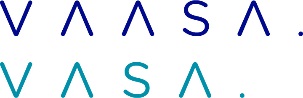 Lasten ja perheiden palvelut järjestää aamu- ja iltapäivätoimintaa luokkia 3.-9. (10) käyville kehitysvammaisille ja autismikirjoon kuuluville oppilaille joille on myönnetty yksilöllinen erityishuolto-ohjelma. Ilmoittautuminen tehdään lukuvuodeksi kerrallaan.ILMOITAN LAPSENI AAMU- JA/TAI ILTAPÄIVÄTOIMINTAAN LUKUVUODEKSI  20___-20___.          Aamutoimintaa		   Iltapäivätoimintaa		   Hoitopäivien tarve viikossa ja hoitoaika (hoidon päättymisaika):________________________________LAPSEN TIEDOT:NIMI JA HENKILÖTUNNUS______________________________________________________________________________KOTIOSOITE	________________________________________________________________________________________________________TUEN TARVE JA DIAGNOOSI_______________________________________________________________________________________________________________________________________________________________________________________________________________________________________________________________________________________________________________________________________________MUITA TÄRKEITÄ TIETOJA__________________________________________________________________________________________________________________________________________________________________________________________________________________________________________________________________________________________________________________________________________________HUOLTAJIEN YHTEYSTIEDOT:NIMI JA PUH.NRO PÄIVISIN________________________________________________________________________________________________________TYÖPAIKKA TAI OPISKELUPAIKKA/ TYÖAIKA ARKISIN________________________________________________________________________________________________________NIMI JA PUH.NRO________________________________________________________________________________________________________TYÖPAIKKA/OPPILAITOS JA TYÖAIKA ARKISIN________________________________________________________________________________________________________	      _______________________________________________________           	                   PÄIVÄYS	                   HUOLTAJAN ALLEKIRJOITUSLOMAKE PALAUTETAAN MAALISKUUN LOPPUUN MENNESSÄ OSOITTEESEEN:Ankkuri				Lisätietoja:Kyntäjänkatu 2			Iltapäivätoiminnan johtava ohjaaja puh. 040 659 314865370 Vaasa 	